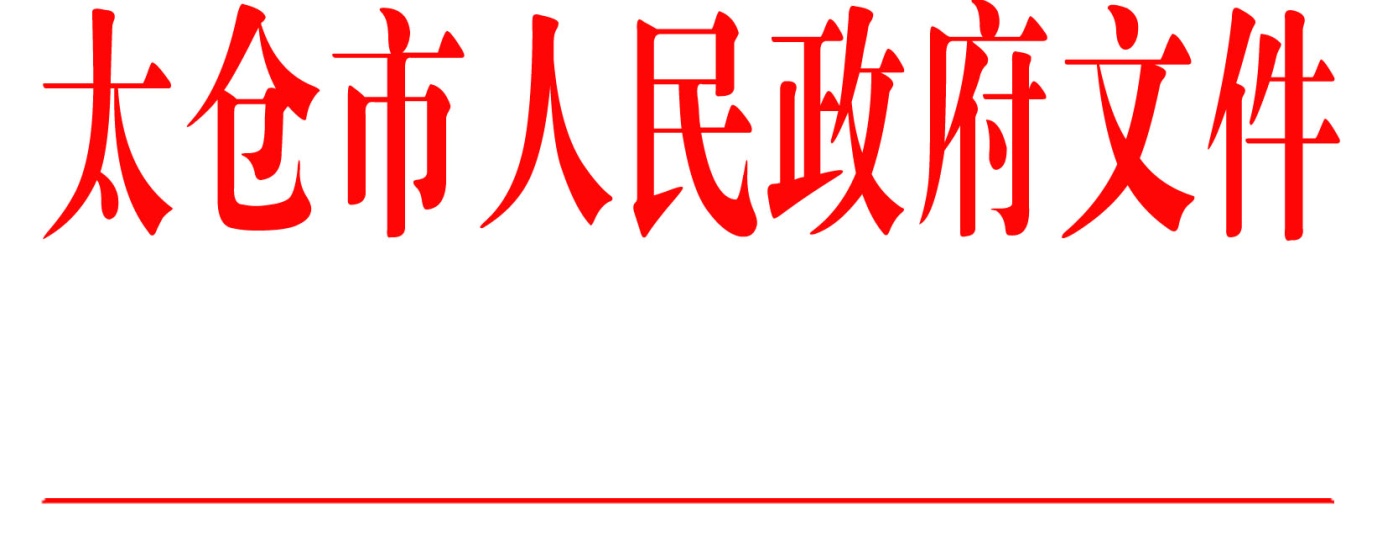 太政人〔2020〕20号市政府关于徐志峰同志任职的通知市公安局：经试用一年考核合格，研究决定：徐志峰同志任市公安局科教新城派出所所长；任职时间从2019年6月算起。太仓市人民政府2020年8月31日（此件公开发布）  抄送：市委组织部，市人力资源和社会保障局。  太仓市人民政府办公室                      2020年8月31日印发